【神戸運輸監理部本庁舎バリアフリー情報】神戸運輸監理部は、神戸第２地方合同庁舎の５階と６階に入居しています。神戸第２地方合同庁舎の情報。お身体の不自由なかたで、神戸運輸監理部に来庁される方は事前にご連絡ください。介添えが必要な場合は、職員がお手伝いします。連絡先：０７８－３２１－３１４１（神戸運輸監理部総務課）案内・誘導、移動。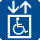 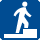 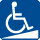 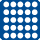 ○庁舎入口は、東玄関です。○庁舎前の歩道から東玄関の受付まで、視覚障害者誘導用ブロックがあります。○東玄関までの経路にスロープがあります。○東玄関は自動ドアです。○車いす対応のエレベーターが１基設置されています。トイレ情報（１階）。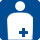 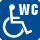 ○男女とも、車いす、オストメイト対応トイレを設置しています。○男子トイレには手すり付き小便器を設置しています。※事務室の入居する５階～６階には車いす対応トイレがございませんので、１階のトイレをご利用ください。その他。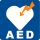 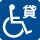 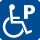 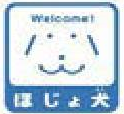 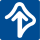 ○車いす使用者用駐車場が１台分あります。※合同庁舎駐車場係員にお申し出ください。○貸出用車いすがあります。※１階玄関合同庁舎受付にお申し出ください。○身体障害者補助犬（盲導犬、介助犬、聴導犬）の同伴もできます。○ＡＥＤを設置しています。○申出があれば筆談等の必要な援助を行なっています。